Presented by: Obstetrics, Gynecology and Reproductive SciencesWeekly Grand Rounds Series (Live Activity and Virtual)Texting code for this session: 28622Adolescent PCOS - A Primer for Clinicians 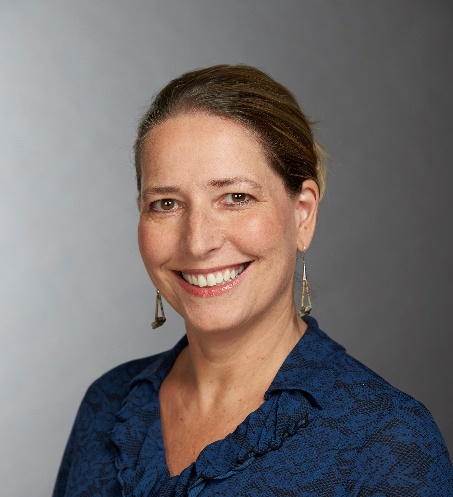 Financial Disclosure Information:Tania S. Burgert, M.D., faculty for this educational activity, has no relevant financial relationship(s) with ineligible companies to disclose.Accreditation Statement: Yale School of Medicine is accredited by the Accreditation Council for Continuing Medical Education (ACCME) to provide continuing medical education for physicians.Designation Statement: Yale School of Medicine designates this Live Activity for a maximum of 1.00 AMA PRA Category 1 Credit(s)™. Physicians should only claim credit commensurate with the extent of their participation in the activity.For questions, email:  wendy.wojczak@yale.edu  Tania S. Burgert, M.D.Associate Professor of PediatricsUniversity of Missouri Kansas CityMay 19, 20224:00 - 5:00 pm ▪ Virtualhttps://zoom.us/j/94267432468
US: +12034329666
Webinar ID: 942 6743 2468
Needs:In a recent survey of US-based OBGYN residents, only 55% correctly identified the 3 diagnostic criteria for PCOSProgram Goals: Accurately diagnose adolescent PCOS based on the international evidence-based guideline.Understand the pathophysiology of PCOS and latest concepts in terms of genetic underpinnings.Apply standard and natural treatment paradigms to adolescent PCOS patients.Target Audience: Ob/GynTarget Audience: Ob/Gyn